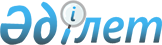 Об утверждении Правил размещения на интернет-ресурсе уполномоченного органа информации об административно-территориальных единицах Республики Казахстан, на территории которых отсутствуют сети телекоммуникаций общего пользования
					
			Утративший силу
			
			
		
					Приказ Министра финансов Республики Казахстан от 8 апреля 2015 года № 264. Зарегистрирован в Министерстве юстиции Республики Казахстан 30 апреля 2015 года № 10923. Утратил силу приказом Министра финансов Республики Казахстан от 13 марта 2017 года № 160 (вводится в действие по истечении десяти календарных дней после дня его первого официального опубликования)
      Сноска. Утратил силу приказом Министра финансов РК от 13.03.2017 № 160 (вводится в действие по истечении десяти календарных дней после дня его первого официального опубликования).
      В соответствии с пунктом 1 статьи 645 Кодекса Республики Казахстан от 10 декабря 2008 года "О налогах и других обязательных платежах в бюджет" (Налоговый кодекс), ПРИКАЗЫВАЮ:
      1. Утвердить прилагаемые Правила размещения на интернет - ресурсе уполномоченного органа информации об административно-территориальных единицах Республики Казахстан, на территории которых отсутствуют сети телекоммуникаций общего пользования. 
      2. Комитету государственных доходов Министерства финансов Республики Казахстан (Ергожин Д.Е.) в установленном законодательством порядке обеспечить: 
      1) государственную регистрацию настоящего приказа в Министерстве юстиции Республики Казахстан;
      2) в течение десяти календарных дней после государственной регистрации настоящего приказа его направление на официальное опубликование в периодических печатных изданиях и в информационно-правовой системе "Әділет";
      3) размещение настоящего приказа на интернет - ресурсе Министерства финансов Республики Казахстан.
      3. Настоящий приказ вводится в действие по истечении десяти календарных дней после дня его первого официального опубликования. 
      "СОГЛАСОВАН"
      Министр по инвестициям и развитию
      Республики Казахстан
      _________________ А. Исекешев
      9 апреля 2015 года Правила
размещения на интернет-ресурсе уполномоченного органа
информации об административно-территориальных единицах
Республики Казахстан, на территории которых отсутствуют сети
телекоммуникаций общего пользования
1. Общие положения
      1. Настоящие Правила размещения на интернет-ресурсе уполномоченного органа информации об административно-территориальных единицах Республики Казахстан, на территории которых отсутствуют сети телекоммуникаций общего пользования, разработаны в соответствии с пунктом 1 статьи 645 Кодекса Республики Казахстан от 10 декабря 2008 года "О налогах и других обязательных платежах в бюджет" (Налоговый кодекс) (далее – Правила) и определяет порядок размещения информации на интернет ресурсе. 
      2. Для целей настоящих Правил используются следующие понятия: 
      информация – совокупность сведений об административно-территориальных единицах, на территории которых отсутствуют сети телекоммуникаций общего пользования, предоставление которой необходимо для произведения денежных расчетов налогоплательщиками с обязательным применением контрольно-кассовых машин;
      уполномоченный государственный орган в области связи и информации – Комитет связи, информатизации и информации Министерства по инвестициям и развитию Республики Казахстан; 
      интернет-ресурс уполномоченного органа – электронный информационный ресурс, размещенный в сети Интернет по адресу "www.kgd.gov.kz"; 
      уполномоченный орган – Комитет государственных доходов Министерства финансов Республики Казахстан;
      оператор фискальных данных – юридическое лицо, обеспечивающее передачу сведений о денежных расчетах в оперативном режиме в налоговые органы по сетям телекоммуникаций общего пользования, определенное Правительством Республики Казахстан. 2. Порядок размещения информации на интернет ресурсе
уполномоченного органа
      3. Оператор фискальных данных ежегодно не позднее 15 января представляет в уполномоченный орган, осуществляющий руководство в сфере обеспечения поступлений налогов и других обязательных платежей в бюджет (далее – уполномоченный орган) перечень административно-территориальных единиц Республики Казахстан, на территории которых отсутствуют сети телекоммуникаций общего пользования (далее – Перечень) по форме согласно приложению к настоящим Правилам и в электронном виде. 
      4. Уполномоченный орган не позднее 5 рабочих дней со дня согласования с уполномоченным государственным органом в области связи и информации Перечня осуществляет его размещение на интернет-ресурсе. 
      5. В случае подключения административно-территориальных единиц Республики Казахстан, включенных в Перечень, к сети телекоммуникаций общего пользования оператор фискальных данных не позднее 15 рабочих дней со дня такого подключения информирует об этом уполномоченный орган. 
      6. Уполномоченный орган не позднее 5 рабочих дней со дня согласования с уполномоченным государственным органом в области связи и информации сведения о подключении административно – территориальных единиц Республики Казахстан к сети телекоммуникаций общего пользования исключает их из Перечня. 
      7. Информация, содержащаяся в Перечне: 
      размещается на интернет-ресурсе уполномоченного органа на казахском и русском языках; 
      содержит сведения о дате и времени размещения (обновления). При этом на интернет-ресурсе уполномоченного органа сохраняется информация, размещенная до обновления;
      размещается на интернет-ресурсе уполномоченного органа в формате Excel и других общедоступных форматах. 
            форма Перечень
административно-территориальных единиц Республики
Казахстан, на территории которых отсутствуют сети
телекоммуникаций общего пользования
					© 2012. РГП на ПХВ «Институт законодательства и правовой информации Республики Казахстан» Министерства юстиции Республики Казахстан
				
Министр финансов
Республики Казахстан
Б. СултановУтверждены
приказом Министра финансов
Республики Казахстан
от 8 апреля 2015 года № 264Приложение к
Правилам размещения на интернет–ресурсе
уполномоченного органа информации
об административно-территориальных
единицах Республики Казахстан,
на территории которых отсутствуют
сети телекоммуникаций общего пользования
№ п/п
Наименование административно-территориальной единицы РК, на территории которой отсутствуют сети телекоммуникаций общего пользования
Дата включения в Перечень
Дата исключения из Перечня
1
2
3
4